							projektas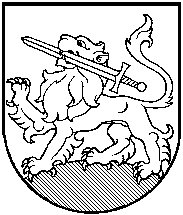 RIETAVO SAVIVALDYBĖS TARYBASPRENDIMASDĖL RIETAVO SAVIVALDYBĖS MERO PAVADUOTOJO SKYRIMO 2019 m.  balandžio 11 d.  Nr. T1-Rietavas	Vadovaudamasi Lietuvos Respublikos vietos savivaldos įstatymo 13 straipsnio 3 dalimi, 19 straipsnio 1 dalimi, Rietavo savivaldybės tarybos veiklos reglamento, patvirtinto 2015 m. lapkričio 19 d. Rietavo savivaldybės tarybos sprendimu Nr. T1-146 „Dėl Rietavo savivaldybės tarybos veiklos reglamento patvirtinimo“, 26.4. ir 134.3. papunkčiais ir Balsavimo komisijos 2019 m. balandžio 11 d. protokolu Nr. 1, Rietavo savivaldybės taryba  n u s p r e n d ž i a:	1. Skirti Rietavo savivaldybės mero pavaduotoju Tarybos narį ....................................	2.  Mero pavaduotojas pareigas eina visuomeniniais pagrindais, išskyrus atvejus, kai jam pavedamos eiti mero pareigos. Tuo metu įstatymų nustatyta tvarka jam mokamas mero pavaduotojo atlyginimas.           Sprendimas gali būti skundžiamas ikiteismine tvarka Lietuvos administracinių ginčų komisijos Klaipėdos apygardos skyriui (H. Manto g. 37, Klaipėda) arba Lietuvos Respublikos administracinių bylų teisenos įstatymo nustatyta tvarka Regionų apygardos administracinio teismo Klaipėdos rūmams (Galinio Pylimo g. 9, Klaipėda) per vieną mėnesį nuo šio įsakymo paskelbimo ar įteikimo suinteresuotai šaliai dienos.Savivaldybės meras		                                                                             RIETAVO SAVIVALDYBĖS ADMINISTRACIJOS DOKUMENTŲ VALDYMO IR TEISĖS SKYRIUSAIŠKINAMASIS RAŠTAS PRIE SPRENDIMO ,,DĖL RIETAVO SAVIVALDYBĖS MERO PAVADUOTOJO SKYRIMO“ PROJEKTO2019-04-09 Nr.RietavasSprendimo projekto esmė.           Atsižvelgdama į tai, kad baigėsi Savivaldybės penktojo šaukimo  tarybos įgaliojimų laikas, naujos kadencijos Savivaldybės taryba skiria mero pavaduotoją.            2. Kuo vadovaujantis parengtas sprendimo projektas.                         Sprendimo projektas parengtas vadovaujantis Lietuvos Respublikos vietos savivaldos įstatymo 13 straipsnio 3 dalimi, 19 straipsnio 1 dalimi, Rietavo savivaldybės tarybos veiklos reglamento, patvirtinto 2015 m. lapkričio 19 d. Rietavo savivaldybės tarybos sprendimu Nr. T1-146 „Dėl Rietavo savivaldybės tarybos veiklos reglamento patvirtinimo“, 26.4. ir 134.3. papunkčiais ir Balsavimo komisijos 2019 m. balandžio 11 d. protokolu Nr. 1.  Tikslai ir uždaviniai.           Skirti naujai kadencijai Savivaldybės mero pavaduotoją.Laukiami rezultatai.Bus paskirtas savivaldybės mero pavaduotojas.Kas inicijavo sprendimo  projekto rengimą.Sprendimo projekto rengimą inicijavo Dokumentų valdymo ir teisės skyrius.Sprendimo projekto rengimo metu gauti specialistų vertinimai.Neigiamų specialistų vertinimų negauta.Galimos teigiamos ar neigiamos sprendimo priėmimo pasekmės.Neigiamų pasekmių nenumatyta.Lėšų poreikis sprendimo įgyvendinimui.  Lėšos nereikalingos.  9. Antikorupcinis vertinimas. 		Šis sprendimas antikorupciniu požiūriu nevertinamas.Dokumentų valdymo ir teisės skyriaus vedėja                                                       Jūratė Šedvilaitė